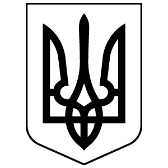 Державне підприємство«Державний експертний центр Міністерства охорони здоров’я України»(Державний експертний центр МОЗ)НАКАЗм. Київ« 29 » січня 2020 р.					                                               № 14Про внесення змін до наказу Державного експертного центру МОЗвід 18 січня 2019 року № 12НАКАЗУЮ:У пункті 12 Розділу 1 «Інформаційно-консультаційні послуги» Вартості інформаційно-консультативних та інших послуг, що надаються Державним експертним центром МОЗ, затверджених наказом Державного експертного центру МОЗ від 18.01.2019 № 12 (у редакції наказу Державного експертного центру МОЗ від 09.01.2020 № 04), слова «Користування заявником базою» замінити словами «Надання доступу заявнику до бази».Контроль за виконанням цього наказу залишаю за собою.Директор                                                                                              Т.М. Думенко